                                                                                                      проект                   УКРАЇНАПОЧАЇВСЬКА  МІСЬКА  РАДАВИКОНАВЧИЙ КОМІТЕТР І Ш Е Н Н Явід 	       січня 2017 року                                                            №  Про виділення одноразовоїгрошової допомоги гр. Русінову І.Л.              Розглянувши заяву жителя  м. Почаїв  вул. Вишнева, 2  гр. Русінова Івана Лазаровича ,   який просить виділити одноразову грошову допомогу на лікування,  взявши до уваги  депутатський  акт  обстеження  від 13 січня  2017 року та керуючись Положенням про надання одноразової адресної матеріальної допомоги малозабезпеченим верствам населення Почаївської міської об’єднаної територіальної громади, які опинилися в складних життєвих обставинах, затвердженого рішенням виконавчого комітету № 163 від 19 жовтня 2016 року,  виконавчий комітет міської ради                                                     В и р і ш и в:Виділити одноразову грошову допомогу гр. Русінову Івану Лазаровичу в   розмірі 1000 (одна тисяча )  гривень.Фінансовому відділу міської ради перерахувати гр. Русінову І.  одноразову грошову  допомогу.Лівар Н.М.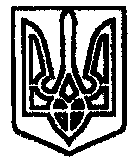 